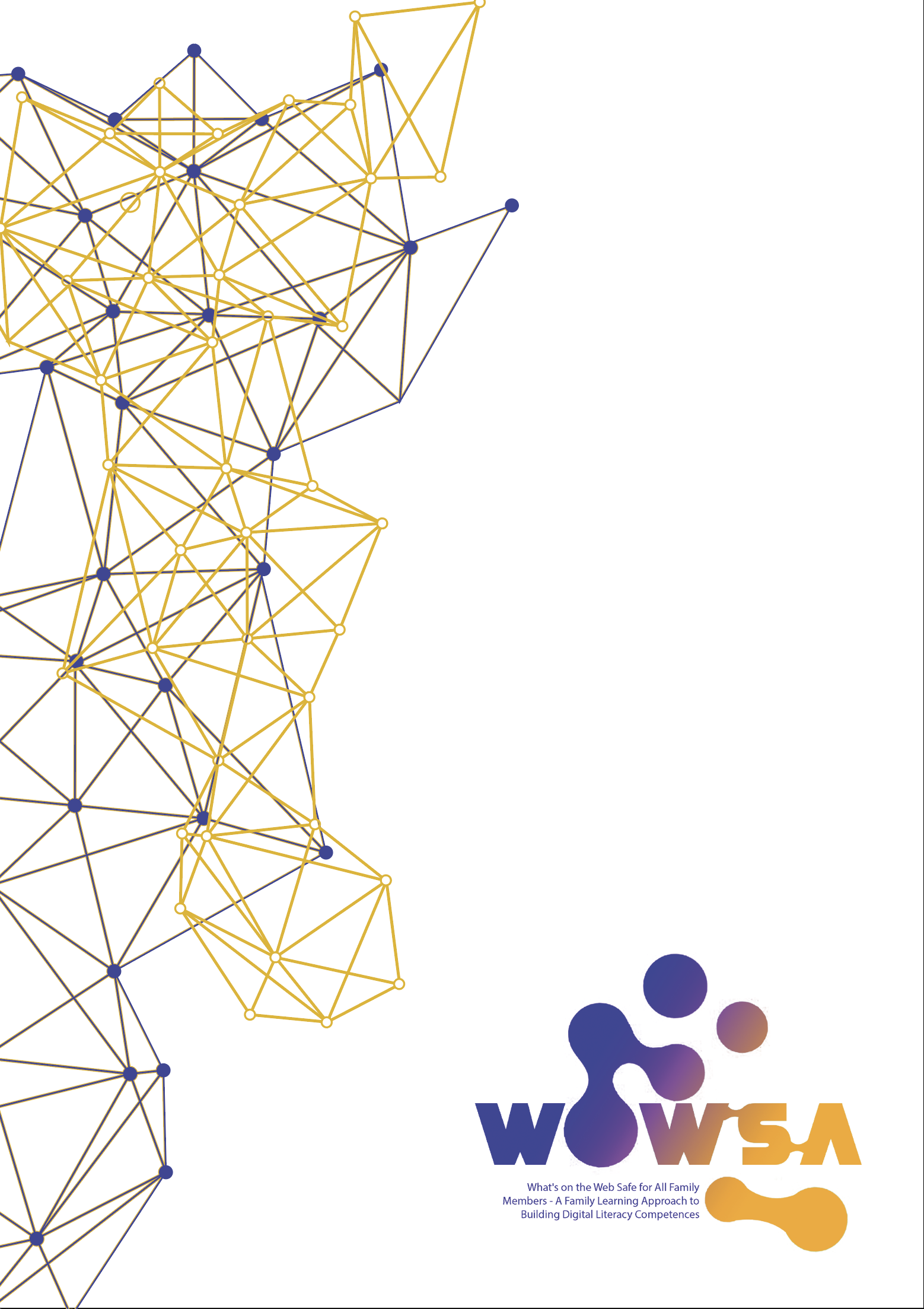 TémaVzdělávací zdroje projektu WOWSA pro rodinné učení a kde je najít Sada nástrojů pro rodinné učení projektu WOWSAKomiksy pro děti ve věku od 8 do 12 letPraktické tipy pro použití komiksů v rodinném učeníInteraktivní digitální časopisy pro teenagery a mladé dospělé ve věku od 13 do 20 letPlán lekce – Využití sady nástrojů projektu WOWSA v rodinném učeníVýsledky učení Plán lekce – Workshop 3Cílem tohoto prezenčního workshopu je dosáhnout výsledků učení definovaných ve výše uvedeném textu. V závislosti na místním implementačním plánu partnerů lze workshop v případě potřeby rozdělit na kratší školení. Lektor nastavuje přestávky na kávu během workshopu dle potřeb účastníků.Celková doba trvání: 4 hodiny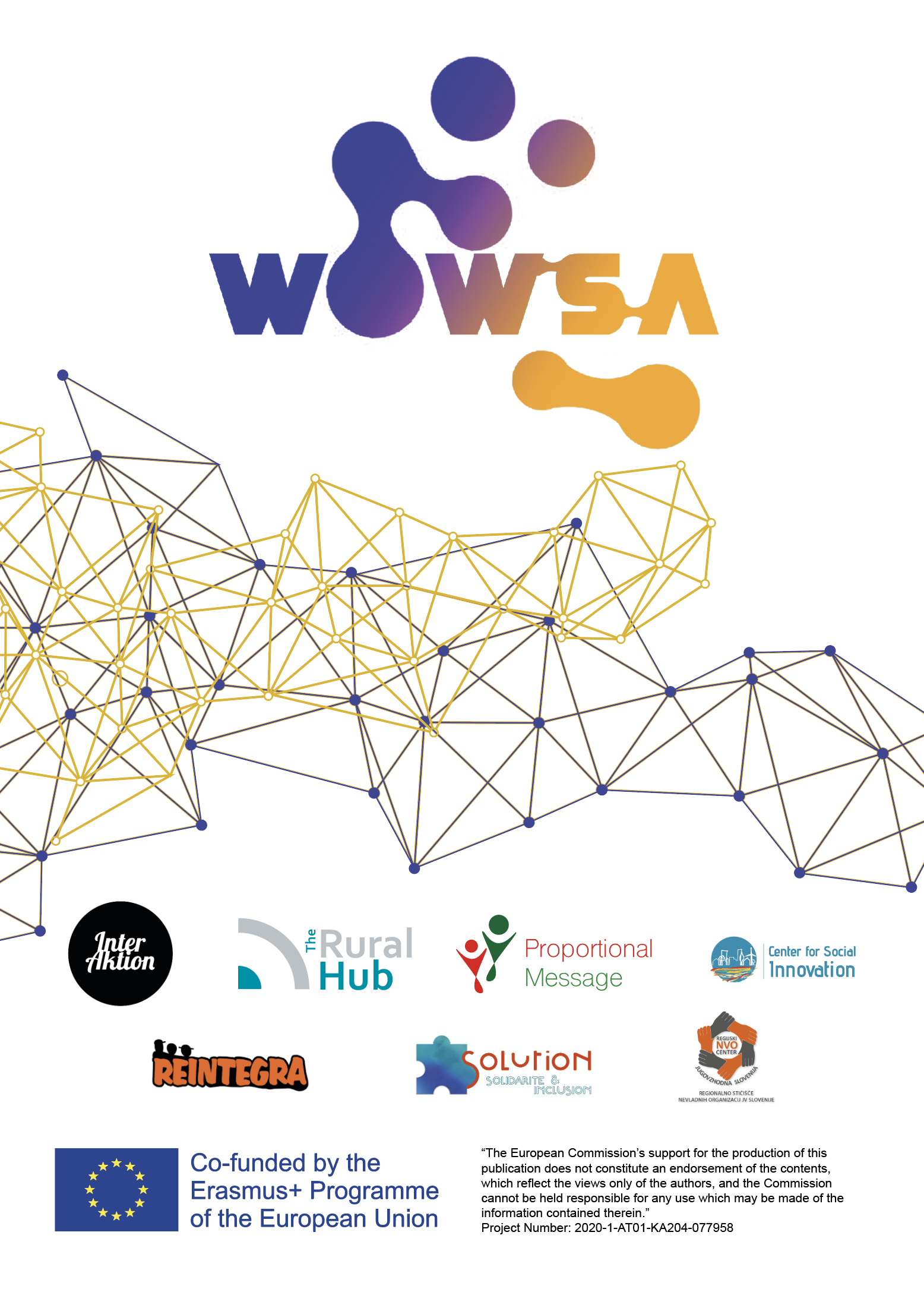 Po úspěšném absolvování tohoto workshopu budou mít účastníci následující znalosti, dovednosti a postojeZnalostiDovednostiPostojePoužití sady nástrojů projektu WOWSAZákladní znalost projektu WOWSA.Pochopení tří skupin zdrojů, jmenovitě komiksů, digitálních časopisů a audioknih.Najít na internetu vzdělávací zdroje projektu WOWSA.Stručně popsat tři skupiny výukových zdrojů, konkrétně komiksy, digitální časopisy a audioknihy.Doporučit výukové zdroje projektu WOWSA ostatním rodičům.Pozitivní přístup k rodinnému učení.Uvědomění si důležitosti role rodičů v rodinném učení.Použití sady nástrojů projektu WOWSAZnalost toho, která konkrétní témata pokrývají komiksy projektu WOWSA.Pochopení fungování tohoto učebního nástroje v rodinném učení.Vysvětlit, jak komiksy pomáhají při rodinném učení dětí ve věku 8 až 12 let.Efektivně používat komiksy WOWSA v rodinném učení.Povědomí o vzdělávacích potřebách dětí ve věku 8 až 12 let.Pozitivní přístup k využívání moderních učebních pomůcek ve výchově dětí.Použití sady nástrojů projektu WOWSAZnalost toho, která konkrétní témata pokrývají interaktivní digitální časopisy projektu WOWSA.Pochopení fungování tohoto učebního nástroje v rodinném učení.Stručně popsat, jak interaktivní digitální časopisy pomáhají při rodinném učení teenagerů a mladých dospělých ve věku 13 až 20 let.Využít interaktivní digitální časopisy WOWSA efektivně při rodinném učení.Povědomí o vzdělávacích potřebách teenagerů a mladých dospělých ve věku 13 až 20 let.Pozitivní přístup k využívání moderních učebních zdrojů ve výchově mládeže a mládeže.Znalost toho, jaká konkrétní témata pokrývají audioknihy projektu WOWSA.Pochopení fungování tohoto učebního nástroje v rodinném učení.Vysvětlit, jak audioknihy pomáhají při rodinném učení starších dospělých studentů a prarodičů.Využít audioknihy WOWSA efektivně při rodinném učení.Povědomí o vzdělávacích potřebách starších dospělých studentů a prarodičů.Pozitivní přístup k využívání moderních výukových zdrojů ve vzdělávání dospělých seniorů.Obsah - popisNávod/ÚkolyDoba trváníPotřebné materiály/vybaveníPPT snímekHodnocení/hodnoceníDalší čtení / Odkaz na zdrojeÚvod/ Zahájení workshopuPřivítání účastníků.Lektor představí téma workshopu: Použití sady nástrojů pro rodinné učení projektu WOWSA.Lektor prezentuje účastníkům výsledky učení.15 minPočítač, projektor;1,2N/AAktivita 1: Identifikace potřeb účastníkůTato aktivita má za cíl povzbudit účastníky, aby diskutovali o úrovni kompetencí v oblasti digitální gramotnosti v jejich rodinách. Pomocí této aktivity lektor ujasní potřeby jednotlivých účastníků v oblasti rodinného učení.Lektor žádá účastníky, aby zhodnotili úroveň digitální gramotnosti svých dětí a jejich rodičů. Účastníci používají hodnotící stupnici od 1 do 10, přičemž 1 znamená žádné digitální dovednosti, 5 průměrné a 10 vynikající digitální dovednosti.30 minPočítač, projektor; 3N/AAktivita 2:Prezentace webových stránek projektu WOWSA s důrazem na to, aby rodiče mohli najít vzdělávací zdroje projektuLektor účastníkům představí web projektu WOWSA a ukáže jim, co jednotlivé sekce obsahují a kde mohou najít vzdělávací zdroje pro rodinné učení.Lektor odpovídá na dotazy účastníků na toto téma.30 minPočítač, projektor;4N/AWeb projektu WOWSA:www.wowsa.euAktivita 3:Sada nástrojů pro rodinné učení projektu WOWSALektor vysvětlí, co je sada nástrojů pro rodinné učení, proč byla vytvořena a co obsahuje.Lektor odpovídá na dotazy účastníků na toto téma. 20 minPočítač, projektor; 5,6N/AWeb projektu WOWSA:www.wowsa.euAktivita 4:Komiksy pro děti ve věku od 8 do 12 letLektor předá účastníkům dva následující komiksy:Závislost na videohrách – kolik je příliš mnohoCizinec Nebezpečí Účastníci je čtou a diskutují o nich.Lektor následně představí všech 12 témat, která pokrývají komiksy určené pro děti.30 minPočítač, projektor; Dva komiksy;7N/ASada nástrojů pro rodinné učení na webových stránkách projektu WOWSA:www.wowsa.euAktivita 5:Praktické tipy pro použití komiksů při rodinném učeníLektor předkládá praktická doporučení týkající se používání komiksů v rodinném učení dětí ve věku 8 až 12 let.Rodiče si vyměňují praktické zkušenosti ohledně zvyšování digitální gramotnosti dětí. Tuto diskuzi usnadní položením následujících otázek:Co se vám osvědčuje při výchově vašich dětí?Jaké osvědčené postupy byste doporučili ostatním rodičům?Která témata digitální gramotnosti jsou pro děti nejužitečnější?Jaké vzdělávací aktivity preferují vaše děti?Jaké jsou podle vás přednosti a přednosti komiksu?50 minPočítač, projektor;8N/ASada nástrojů pro rodinné učení na webových stránkách projektu WOWSA:www.wowsa.euAktivita 6:Využití komiksových stripů WOWSA v rodinném učeníLektor žádá účastníky, aby bez pomoci našli komiksy WOWSA na internetu pomocí svých počítačů nebo mobilních telefonů. Jejich úkolem je podívat se na všech 12 komiksů a vybrat dva komiksy, které použijí při výchově svých dětí. Lektor poté požádá některé účastníky, aby ukázali, které komiksy si vybrali, a vysvětlili, jak je plánují použít při rodinném učení.30 minPočítač, projektor;9N/ASada nástrojů pro rodinné učení na webových stránkách projektu WOWSA:www.wowsa.euAktivita 7:Interaktivní digitální časopisy pro teenagery a mladé dospělé studenty ve věku od 13 do 20 let Lektor ukazuje účastníkům následující interaktivní digitální časopis:Digitální stopa a identita Účastníci o tom diskutují.Lektor poté představí všech 5 témat, která pokrývají interaktivní digitální časopisy určené pro teenagery a mladé dospělé.30 minPočítač, projektor; 10,11N/ASada nástrojů pro rodinné učení na webových stránkách projektu WOWSA:www.wowsa.euZávěr workshopu Lektor workshop ukončí a pozve účastníky na další workshop.5 minut12N/A